MUNICIPALIDAD DE LEON CORTES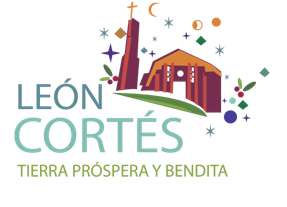 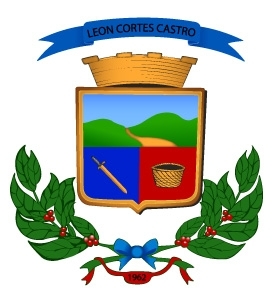 PRESUPUESTO ORDINARIO 20__PROYECTOS CON RECURSOS DE BIENES INMUEBLESDISTRITO: ____________________________NOMBRE DEL PROYECTO: _____________________________________________________________________________________________________________________________________________________________________APROBADO EN SESION DE CONCEJO DE DISTRITO No._____ CELEBRADA EL ______________________________El proyecto se encuentra incluido en el libro de actas del Concejo de Distrito de____________________________ en (los) el folio (s) No. ____________________.***************************************************************************************************
Descripción del Problema______________________________________________________________________________________________________________________________________________________________________________________________________________________________________________________________________________________________________________________________________________________________________________________________________________________________		Recursos Necesarios______________________________________________________________________________________________________________________________________________________________________________________________________________________________________________________________________________________________________________________________________________________________________________________________________________________________			Beneficiarios	__________________________________________________________________________________________________________________________________________	Cobertura	__________________________________________________________________________________________________________________________________________Objetivos	_________________________________________________________________________________________________________________________________________________________________________________________________________________________________________________________________________________________________________________________________________________________Meta	_______________________________________________________________________________________________________________________________________________________________________________________________________________		Evaluación	______________________________________________________________________________________________________________________________________________________________________________________________________________________________________________________________________________________________________________________________________________________________________________________________________________________________	FINANCIAMIENTO: APORTE MUNICIPAL:  		(A)	¢____________________________APORTE COMUNAL			(B) 	¢____________________________APORTE OTRAS INSTITUCIONES: 	(C) 	¢____________________________TOTAL PROYECTO (A+B+C)	     	¢____________________________FORMA DE EJECUCION (marque con X solo una opción):LLAVE EN MANO. Se debe aportar descripción detallada de obra a ejecutarAPORTE DE BIENES.Deben adjuntar listado de bienes a solicitar y totales en Anexo 1 y Anexo 2. 	______________________________________________Firma y sello del Secretario (a) del Concejo de DistritoPROYECTO: PROYECTO: ANEXO 1.ANEXO 1.ANEXO 1.RESUMEN DE PROYECTORESUMEN DE PROYECTORESUMEN DE PROYECTOCODIGONOMBRE PRESUPUESTO 2.01.04Tintas, pinturas y diluyentes2.01.99Otros productos químicos2.03.01Materiales y productos metálicos2.03.02Materiales y productos minerales y asfálticos2.03.03Madera y sus derivados2.03.04Materiales y productos eléctricos, telefónicos y de cómputo2.03.05Materiales y productos de vidrio2.03.06Materiales y productos de plástico2.03.99Otros materiales y productos de uso en la construcción5.01.01Maquinaria y equipo para la producción5.01.02Equipo de transporte5.01.03Equipo de comunicación5.01.04Equipo y mobiliario de oficina5.01.05Equipo y programas de cómputo5.01.06Equipo sanitario, de laboratorio e investigación5.01.07Equipo y mobiliario educacional, deportivo y recreativo5.01.99Maquinaria y equipo diversoTOTAL PROYECTOPROYECTO: PROYECTO: ANEXO 2.ANEXO 2.ANEXO 2.ANEXO 2.DESGLOSE DE BIENES A ADQUIRIRDESGLOSE DE BIENES A ADQUIRIRDESGLOSE DE BIENES A ADQUIRIRDESGLOSE DE BIENES A ADQUIRIRLINEACODIGONOMBREMONTO123456789101112131415161718192021222324252627282930En caso de ser necesario pueden anexar más hojas